UMOWA NR ……………..zawarta w dniu ..................................... w Zielonej Górze pomiędzy:Miastem Zielona Góra / Szkołą Podstawową nr 18 z siedzibą przy ul. Francuskiej 10, 65-941 Zielona Góra, NIP:  9731007458 		
REGON: 970770178reprezentowanym przez Prezydenta Miasta, z upoważnienia którego działa Andrzej Brychcy – Dyrektor Szkoły,zwanym w treści umowy „Zamawiającym” z jednej strony,a……………………………………………………………………………………………………………………….………………………………………………………………………………………………………………………, zwanym w treści umowy „Wykonawcą”, z drugiej strony,zwanymi dalej łącznie „Stronami”.o następującej treści:§ 1Zamawiający w wyniku przeprowadzonego na podstawie art. 39 ustawy z dnia 29 stycznia 2004 r. Prawo zamówień publicznych przetargu nieograniczonego, powierza, a Wykonawca przyjmuje do wykonania zadanie pnDostawa wyposażenia w ramach projektu „Szkoła ćwiczeń w SP 18 w Zielonej Górze w województwie lubuskim” *CZĘŚĆ I - dostawa sprzętu ICT do szkolnych pracowni przedmiotowych (matematyczna; przyrodnicza; informatyczna),*CZĘŚĆ II - dostawy pomocy dydaktycznych do szkolnych pracowni przedmiotowych (matematyczna; przyrodnicza; informatyczna; języków obcych)*Część III Dostawa  wyposażenia szkolnych pracowni przedmiotowych (matematyczna, przyrodnicza, informatyczna)*CZĘŚĆ IV - dostawy mebli do pracowni przedmiotowych (matematyczna, przyrodnicza, informatyczna)*CZĘŚĆ V - dostawa sprzętu ICT oraz wyposażenia do szkolnej pracowni języków obcych (*niepotrzebne skreślić)Szczegółowe określenie przedmiotu umowy zawarte jest w Opisie Przedmiotu Zamówienia (OPZ) –Formularzu Cenowym – stanowiącym załącznik nr 5 Specyfikacji Istotnych Warunków Zamówienia. Wykonawca, niniejszą umową, zobowiązuje się do wykonania i przekazania Zamawiającemu przedmiotu umowy, zgodnie z warunkami opisanymi w Specyfikacji Istotnych Warunków Zamówienia (SIWZ)Wykonawca oświadcza, iż zapoznał się z miejscem wykonania zamówienia oraz SIWZ i nie wnosi do nich jakichkolwiek zastrzeżeń.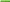 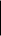 § 2Strony ustalają termin wykonania przedmiotu niniejszej umowy na 30 dni od dnia podpisania umowy. Wykonawca wyznaczy osoby z odpowiednimi kwalifikacjami do utrzymywania kontaktu z Zamawiającym oraz sprawowania nadzoru nad pracownikami Wykonawcy w tracie realizacji przedmiotu umowy. We wszelkich sprawach związanych z wykonaniem przedmiotu umowy Wykonawca kontaktować się będzie bezpośrednio i wyłącznie z Zamawiającym lub osobami/ podmiotami przez niego wskazanymi na piśmie.§3Wykonawca zobowiązuje się wykonać przedmiot zamówienia z należytą starannością, zgodnie z obowiązującymi przepisami, normami technicznymi, standardami, zasadami współczesnej wiedzy technicznej, dokumentacją projektową, w pełnej zgodności z technologią robót wynikającą z instrukcji producentów i dostawców materiałów, etyką zawodową oraz postanowieniami niniejszej umowy.Wykonawca zobowiązuje się przestrzegać poleceń osób sprawujących nadzór ze strony Zamawiającego.Wykonawca jest odpowiedzialny jak za własne zachowanie za działania i zaniechania osób, z których pomocą wykonuje przedmiot umowy.§ 4Z tytułu należytego wykonania przedmiotu umowy, o którym mowa w § 1, Zamawiający zapłaci Wykonawcy wynagrodzenie ryczałtowe w kwocie: ………………….. zł brutto (słownie: ………………………………………………………………………………………. ).Ustalone  wynagrodzenie  ryczałtowe  jest  niezmienne,  nie  podlega  przeliczeniom i obejmuje wszelkie narzuty i dodatki Wykonawcy niezależnie od rozmiaru prac i innych świadczeń oraz ponoszonych kosztów ich realizacji, wynikające wprost ze SIWZ wraz z załącznikami, jak również w niej nie ujętych, a bez których nie można wykonać przedmiotu zamówienia.Wykonawca nie może bez pisemnej zgody Zamawiającego dokonać żadnej cesji praw związanych z realizacją niniejszej umowy.Wykonawca ponosi wszelkie koszty niezbędne do wykonania kompletnego przedmiotu umowy.Wykonawca jest zobowiązany do niezwłocznego usunięcia, własnym staraniem i na koszt własny, ewentualnych szkód powstałych z jego winy w związku z realizacją niniejszej umowy.§ 5Wykonawca na zrealizowany przedmiot zamówienia udziela gwarancji na okres 24 miesięcy / 36 miesięcy (niepotrzebne skreślić - zgodnie z zobowiązaniem w ofercie).Bieg gwarancji rozpoczyna się następnego dnia licząc od daty odbioru końcowego przedmiotu umowy lub od daty potwierdzenia usunięcia wad w razie ich stwierdzenia przy odbiorze końcowym.Zamawiający może dochodzić roszczeń z tytułu gwarancji także po terminach określonych w ust. 1, jeżeli reklamował wadę przed upływem tego terminu.Zamawiający może wykonywać uprawnienia z tytułu rękojmi za wady fizyczne przedmiotu umowy niezależnie od uprawnień wynikających z gwarancji.W okresie gwarancji Wykonawca obowiązany jest do nieodpłatnego usuwania stwierdzonych wad przedmiotu umowy w terminie 14 dni od daty zgłoszenia ich przez Zamawiającego.W przypadku nie przystąpienia przez Wykonawcę do usuwania wad w okresie gwarancji i rękojmi w wyznaczonych terminach, Zamawiający ma prawo zlecić usunięcie wad innemu podmiotowi na koszt Wykonawcy, który zobowiązuje się do uregulowania należności w terminie 14 dni od daty otrzymania wezwania.§ 6Przedmiot umowy będzie rozliczony jednorazowo po wykonaniu zamówienia. Podstawą wystawienia faktury końcowej będzie podpisany przez Strony protokół odbioru końcowego sporządzony po zakończeniu realizacji wszystkich elementów przedmiotu zamówienia i pozostałych czynności objętych niniejszą umową.Wynagrodzenie będzie płatne przelewem na rachunek bankowy Wykonawcy: …………………………………………………………………………………….. (wartość netto)…………………………………………………………………………………….. (podatek VAT)w terminie do 14 dni od daty doręczenia Zamawiającemu faktury VAT z załączonym protokółem odbioru bez zastrzeżeń.Podstawę wystawienia faktury VAT końcowej stanowić będzie protokół końcowego odbioru robót oraz przedstawienie dokumentów. W sytuacji wystawienia faktury bez wcześniejszego sporządzenia protokołu odbioru faktura zostanie zwrócona Wykonawcy a Zamawiający nie pozostaje w opóźnieniu z zapłatą. W przypadku zmiany numeru konta bankowego, wykonawca zobowiązuje się do niezwłocznego pisemnego powiadomienia Zamawiającego.Za datę wywiązania się Zamawiającego z umownego terminu płatności przyjmuje się dzień obciążenia jego rachunku bankowego.Wykonawca wyraża zgodę na potrącenie należnych kar umownych z przysługującego mu wynagrodzenia.Zamawiający przyjmuje do wiadomości, że faktury będą płacone zgodnie z zasadą płatności podzielonej (split payment).§ 7Odbiór końcowy ma na celu przekazanie Zamawiającemu wykonanego przedmiotu zamówienia, po stwierdzeniu jego zgodności ze SIWZ aktualnymi normami i przepisami technicznymi, oraz niniejszą umową.Wykonawca (koordynator projektu) zgłosi Zamawiającemu zakończenie realizacji przedmiotu umowy, a Zamawiający wyznaczy termin i rozpocznie odbiór niezwłocznie po dniu zawiadomienia go o osiągnięciu gotowości do odbioru.Wykonawca ma obowiązek przekazać Zamawiającemu nie później niż w dniu rozpoczęcia odbioru końcowego wszelkie dokumenty związane z przedmiotem odbioru, o których mowa w SIWZ wraz z załącznikami w brzmieniu z chwili otwarcia ofert, w szczególności certyfikaty, deklaracje zgodności, atesty, sprawdzenia, protokoły, instrukcje obsługi.Strony sporządzą protokół  odbioru końcowego  zawierający wszelkie ustalenia w szczególności Zamawiający wyznaczy terminy usunięcia wad stwierdzonych podczas odbioru§ 8Wykonawca oświadcza, że posiada prawo do udzielania niewyłącznej licencji na użytkowanie oprogramowania (*jeśli dotyczy), objętego niniejszą umową.W ramach wynagrodzenia określonego w §4 ust. 1 Wykonawca udziela bezterminowej niewyłącznej licencji na korzystanie z oprogramowania.§ 9Płatność za wykonany i odebrany przedmiot umowy odbywać się będą na podstawie faktury wystawionej ściśle wg wymagań Zamawiającego.. Do faktury należy załączyć protokół odbioru, o którym mowa w § 7 umowy.Płatność za wykonanie zamówienia nastąpi w terminie 14 dni kalendarzowych licząc od dnia doręczenia poprawnie wystawionej faktury na adres określony w ust. 1, przelewem na rachunek bankowy wskazany przez Wykonawcę w fakturzeZa datę zapłaty należności wynikającej z faktury uznaje się dzień obciążenia rachunku Zamawiającego.§ 8W przypadku gdyby Wykonawca realizował przedmiot zamówienia bez należytej staranności, niezgodnie z zasadami BHP, projektem lub niezgodnie z umową Zamawiający ma prawo:nakazać Wykonawcy zaprzestanie wykonywania prac,odstąpić od umowy,powierzyć poprawienie lub wykonanie prac objętych umową innym podmiotom na koszt i ryzyko Wykonawcy, potrącić z wynagrodzenia Wykonawcy należność z tytułu poniesionej szkody.§ 9Wykonawca zapłaci Zamawiającemu karę umowną za:odstąpienie od umowy przez Zamawiającego lub Wykonawcę z przyczyn, za które odpowiedzialność ponosi Wykonawca, w wysokości 20% wynagrodzenia umownego za przedmiot umowy,zwłokę w wykonaniu części przedmiotu umowy, w wysokości 0,3% wynagrodzenia umownego za każdy dzień zwłoki, jednak nie więcej niż 20% wynagrodzenia umownego,zwłokę w wykonaniu przedmiotu umowy, w wysokości 0,5% wynagrodzenia umownego za każdy dzień zwłoki, jednak nie więcej niż 20% wynagrodzenia umownego,zwłokę w usunięciu wad stwierdzonych przy odbiorze lub przeglądzie gwarancyjnym w wysokości 0,5% wynagrodzenia umownego za każdy dzień zwłoki, liczonej od dnia wyznaczonego na usunięcie wad  i usterek, jednak nie więcej niż 20% wynagrodzenia umownego.zwłokę w usunięciu wad i usterek przedmiotu umowy stwierdzonych w trakcie jego użytkowania w okresie trwania rękojmi i/lub gwarancji w wysokości 0,2 % wartości wynagrodzenia umownego, za każdy dzień opóźnienia, licząc od dnia wyznaczonego na usunięcie wad lub usterek.Wykonawca wpłaca kary umowne na rachunek bankowy Zamawiającego w terminie 14 roboczych dni od dnia otrzymania noty księgowej.Jeżeli Wykonawca nie wpłaci kar umownych w wyznaczonym terminie, Zamawiający zastrzega sobie prawo do potrącenia mu wysokości kar umownych z bieżących należności lub z kwoty zabezpieczenia (według wyboru Zamawiającego), na co Wykonawca wyraża zgodę.Zamawiający zastrzega sobie prawo do dochodzenia odszkodowania uzupełniającego na zasadach ogólnych Kodeksu Cywilnego, jeżeli szkoda przewyższy wysokość kar umownych.W przypadku nieterminowej zapłaty wynagrodzenia określonego w §4 ust. 1 Zamawiającego obciążają odsetki ustawowe.§ 10Wszystkie zmiany i uzupełnienia umowy muszą być dokonywane w formie pisemnych aneksów pod rygorem nieważnościZamawiający przewiduje możliwość zmian postanowień umowy w sprawie zamówienia w stosunku do treści wybranej oferty, dotyczących przedmiotu zamówienia, sposobu realizacji zamówienia oraz terminu realizacji umowy i terminu płatności, w szczególności w przypadku: opóźnień wynikających z działania podmiotów trzecich, na które Wykonawca nie ma lub nie mógł mieć wpływu.wprowadzenia przez producenta lub Wykonawcę nowego produktu, odpowiadającego produktowi będącemu przedmiotem zamówienia.zakończenia produkcji zaoferowanych produktów lub wycofanie ich z produkcji lub z obrotu na terytorium RP.upadłości albo likwidacji producenta, dystrybutora lub gwaranta.uzasadnionych przyczyn technicznych lub funkcjonalnych powodujących konieczność zmiany sposobu wykonania umowy z zastrzeżeniem, że w przypadku dostarczenia elementów lub sprzętu innego rodzaju (zamiennego) niż w ofercie Zamawiający żąda by nie był on gorszy od oferowanego w ofercie przetargowej Wykonawcy.zmiany powszechnie obowiązujących przepisów prawa w zakresie mającym wpływ na realizację przedmiotu zamówieniazmiany stawki podatku od towarów i usług – Strony ustalają protokolarnie wartość prac wykonanych wg stanu na dzień poprzedzający zmianę stawki podatku VAT. Nowa stawka podatku będzie miała zastosowanie do prac wykonywanych po dniu zmiany stawki podatku VATgdyby zaszła konieczność uzyskania niemożliwych do przewidzenia na etapie planowania inwestycji danych, zgód bądź pozwoleń osób trzecich lub właściwych organówz powodu działań osób trzecich uniemożliwiających wykonanie poszczególnych elementów przedmiotu zamówienia, które to działania nie są konsekwencją winy którejkolwiek ze Stronw zakresie zmiany materiałów, urządzeń, rozwiązań technicznych, itp. w stosunku do przewidzianych w SIWZ wraz z załącznikami w brzmieniu z chwili otwarcia ofert pod warunkiem, że zmiany te nie pogorszą właściwości funkcjonalno – użytkowych przedmiotu zamówienia i będą korzystne dla Zamawiającego. Zmiany te mogą dotyczyć okoliczności:powodujących poprawienie parametrów technicznych przedmiotu zamówienia;wynikających z aktualizacji rozwiązań z uwagi na postęp technologiczny lub zmiany obowiązujących przepisów;powodujących obniżenie kosztu ponoszonego na eksploatację i konserwację wykonanego przedmiotu zamówienia.Podstawą przedłużenia terminu umownego jest zgłoszenie przerwania możliwości świadczenia dostaw przez Wykonawcę w dacie ich przerwania ze wskazaniem przyczyny ich przerwania, potwierdzone każdorazowo przez Zamawiającego w formie pisemnej. Podstawą sporządzenia aneksu do umowy będzie wniosek Wykonawcy, w którym Zamawiający potwierdzi okres wstrzymania prac na podstawie okoliczności opisanych w ust. 2.Warunki dokonywania zmian:zmiana może być inicjowana na wniosek Zamawiającego lub Wykonawcy, przy czym strona wnioskująca zobowiązana jest do szczegółowego uzasadnienia proponowanych zmian, np.: prawidłowa realizacja przedmiotu zamówienia, gospodarność, efektywność, zmiana elementów mających wpływ na wysokość wynagrodzenia wskazanych przez Zamawiającego w SIWZ, itp.,zmiana musi uzyskać aprobatę obu stron,zmiana musi być zgodna z SIWZ oraz ustawą Prawo Zamówień Publicznych.§ 11W sprawach nieuregulowanych niniejszą umową stosuje się przepisy Kodeksu cywilnego oraz ustawy Prawo zamówień publicznych. W przypadku zawarcia umowy z Wykonawcą, którego siedziba znajduje się za granicą, umowa i wszelka korespondencja związana z realizacją umowy zostanie sporządzona i będzie prowadzona w języku polskim. Strona powołująca się na Siłę wyższą ma obowiązek zawiadomić o tym fakcie drugą Stronę w ciągu 7 dni od zaistnienia takiej okoliczności.Strony zobowiązują się do bezwzględnego zachowania w poufności wszelkich informacji uzyskanych w związku z wykonywaniem umowy, także po zakończeniu realizacji umowy. Obowiązek ten nie dotyczy informacji co do których Zamawiający ma nałożony ustawowy obowiązek publikacji lub która stanowi informację jawną, publiczną.Umowa została sporządzona w dwóch jednakowo brzmiących egzemplarzach, jeden egzemplarz dla Zamawiającego, jeden dla Wykonawcy. Integralne składniki umowy stanowią:SIWZ z załącznikami, (wraz ze zmianami i wyjaśnieniami)oferta Wykonawcy z załącznikami,………………………………………………………………………….                                 …………………………………………………………………                            ZAMAWIAJĄCY                                                                                  WYKONAWCA